Today’s Date _______________Name:  _______________________________________________________________Address:  ____________________________________________________________________________________________________________________________________Telephone:  ____________________________________________________________Organization Representing:  _______________________________________________Testifying on Bill Number:  ________________________________________________Testimony: 	_____ Verbal	_____ Written 	_____ BothTestifying As: 	_____ Proponent 	_____ Opponent	_____ Interested PartyAre you a Registered Lobbyist?	_____ Yes	_____ NoSpecial Requests:  __________________________________________________________________________________________________________________________________________________________________________________________________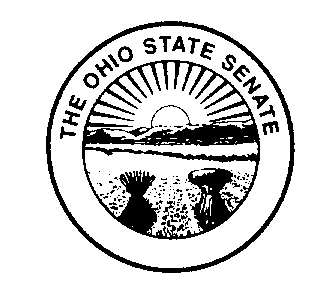 Finance CommitteeWitness Form